Africký mor ošípaných (AMO) u domácich ošípaných a diviakov Štátna veterinárna a potravinová správa Slovenskej republiky Bratislava_____________________________________________________________________________________________akútna, vysoko nákazlivá choroba domácich ošípaných a diviakovprenosný priamym kontaktom s chorým alebo uhynutým zvieraťom, výkalmi a sekrétmi infikovaného zvieraťa, prípadne konzumáciou tepelne neopracovaných produktov z infikovaných zvieratprejavuje sa vysokou horúčkou (až 42°C), ktorá môže trvať až niekoľko dní, apatiou, krvácaninami v podkoží, na miazgových uzlinách, vnútorných orgánoch a zväčšenou slezinouu gravidných prasníc sa prejavuje potratmicharakteristický vysokou, takmer 100% úmrtnosťou zvieratIde o neliečiteľnú chorobu, ktorá ale nie je prenosná na ľudí a iné druhy zvieratChovy ošípaných – prevenciadodržiavať v chovoch zásady biologickej bezpečnosti (dôkladné oplotenie farmy, dezinfekčné brody, evidencia a kontrola pohybu dopravných prostriedkov a osôb, prezliekanie zamestnancov a návštevníkov farmy, dodržiavať čierno-biely systém)nákup ošípaných len s overených registrovaných chovov v SRzamedziť vniknutiu diviakov do areálu farmy, prípadne ich kontaktu s krmivom a stelivomrešpektovať zákaz skrmovania kuchynských odpadov a výrobkov z diviačieho  mäsazákaz skladovať krmivo pre ošípané v dosahu diviakov zákaz skladovať podstielkovú slamu v dosahu diviakov min. 90 dní pred jej použitímpravidelné klinické prehliadky zvierat v choveUpozornenie pre drobnochovateľov ošípaných. !!!!!Každý chovateľ ošípanej je povinný zaregistrovať každé zviera v centrálnom registri hospodárskych zvierat Žilina. Sú dva spôsoby, ako možno chovať ošípané – na klasickej farme, alebo na tzv. „D“ farme.Klasická farmaPokiaľ mám zaregistrovanú klasickú  farmu, stačí ju rozšíriť o ošípané. Je potrebné zájsť na veterinárnu správu a tam rozšíriť farmu o chov ošípaných. Alebo si môžem zaregistrovať farmu novú. Následne je možné prisúvať ošípané  zo zaregistrovaných chovov (vyplní sa tlačivo „Doklad o premiestnení ošípaných“ a zašle do CEHZ). Pri zabíjaní sa domáca zabíjačka vopred telefonicky nahlási na veterinárnu správu do Dolného Kubína – 043/5820 930, následne sa ošípaná odhlási z chovu na tlačive „Hlásenie zmien v počte ošípaných“ – kód 61. Nie je potrebný zberný list z kafilérie! Na klasickej farme sa vedie individuálny register.„D“ farmaPokiaľ chcem kúpiť ošípanú len na dochovanie a zabitie, môžem si zaregistrovať tzv. „D“ farmu.  Pri tejto registrácii nepotrebujem potvrdenie od veterinárnej správy. Farmu si zaregistrujem na tlačive „Registrácia chovu s jednou ošípanou na domácu spotrebu“ – vyplnené zašlem do CEHZ. Pridelia mi číslo farmy začínajúce písmenom D. Toto číslo ďalej používam pri nákupe ošípaných od zaregistrovaného chovateľa. Pri nákupe ošípanej na takúto farmu sa vypĺňa tlačivo „Predaj ošípanej na domácu spotrebu“. Pri domácej zabíjačke ošípanej zabíjačku nahlásim vopred telefonicky na veterinárnu správu do Dolného Kubína – 043/5820 930. Potom už nič neodhlasujem. Dôležité je, že: „D“ farma sa registruje na rodné číslo a slúži len na zabitie, prípadne dochovanie a zabitie ošípaných„D“ farmu si registrujem sám, bez potvrdenia veterinárov!„D“ farmu mi zaregistrujú len na rodné číslo, ktoré ešte nie je použité pri inej farme (bežnej)z „D“ farmy sa už ošípané neodhlasujú z centrálnej evidenciez „D“ farmy ošípanú nepresuniem ďalšiemu chovateľovi – čiže pokiaľ chcem chovať ošípané (prasnice) a predávať prasiatka, musím mať klasickú farmuNákup ošípaných do registrovaného chovu je možné len z registrovaného chovu v SR.Oficiálny nákup z iných krajín EU nutné konzultovať s príslušnou Regionálnou veterinárnou          a potravinovou správou.       Nákup od priekupníkov ošípaných z neregistrovaných chovov  je zakázaný !!!!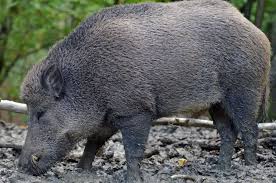 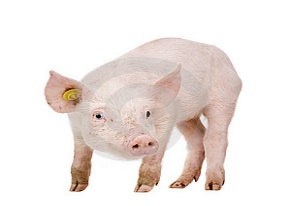 Užívatelia poľovných revírov  ( diviaky) – prevenciaodber a zaslanie vzoriek na vyšetrenie od všetkých nájdených uhynutých diviakovneškodné odstránenie kadáverov uhynutých diviakov do kafilérie alebo hlbokým zakopaním (2m) resp. spálením na mieste úhynu  intenzívny odlov diviačej zveri (selektívny) počas celého roka a vyšetrenie všetkých chorých a podozrivých diviakov dodržiavanie normovaných kmeňových stavov, vekovej a pohlavnej štruktúry populácie, lovom všetkých vekových kategórii zákaz prikrmovania diviakov ( výnimka iba za účelom vnadenia)dodržiavanie biologických zásad   pri manipulácii s telami a vývrhmi z ulovených diviakov odber a zaslanie vzoriek na vyšetrenie od ulovených diviakov podľa inštrukcií RVPS Prenos nákazy prostredníctvom ľudského faktora- Odhadzovanie zvyškov potravín iba do uzatvárateľných nádob na potraviny ! Na Slovensku sa AMO bol potvrdený výskyt v okrese Trebišov. V  súčasnosti sa vyskytuje vo viacerých krajinách – na Ukrajine, v Poľsku, Maďarsku, Českej republike, Belgicku,   v pobaltských krajinách a vo východnej Európe. Najväčším nebezpečenstvom rozšírenia AMO na územie SR predstavuje možné zavlečenie nákazy prostredníctvom infikovaných diviakov alebo ľudským faktorom . Preventívna vakcinácia diviakov a domácich ošípaných nie je možná. 